Analyse d’un reportage Nous allons utiliser ce tableau pour vous aider dans l’analyse du reportage
Les temps compteur sont calculés par rapport au début du reportage. Ils sont arrondis à la seconde.
In : la voix est celle d'une personne figurant à l'image (valable aussi pour une musique, un bruit...)
Off : la voix est celle de quelqu'un n'apparaissant pas à l'image (typiquement un commentaire)
Incrustation : texte, logo, graphique... placés en surimpression (par exemple le nom des personnes interviewées)Feuille de dérushage  Date du tournage :                                      Sujet :                                                               Format : _____________ Page n° _ /_

Auteurs :                                                               Diffusion :                                                                                                                       date :                                                                  Durée totale : ’N° PlanCompteur DébutCompteur 
FinDuréeContenu image 
(1)Contenu image 
(1)Contenu son
(2)Contenu son
(2)Mvt caméra
Angle pr. vue
(3)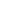 (1)Contenu imageCe qu'on voit : personne, lieu, paysage...Origine des images : plateau, incrustation, reportage de la chaîne, images d’archives, EVN...Valeur du cadre : plan général, plan rapproché, gros plan, champ / contre champ...(2)Contenu sonCe qu'on entend :in ou off,voix d'un personnage,commentaire,bruit,musique,direct / différé...Statut du locuteur :présentateur,journaliste sur plateau,reporter,interviewé,témoin...(4)Mouvements de camérazoom avant [Zv], zoom arrière [Zr],panoramique (gauche/droite =  ; bas/haut =  etc.)Angles de prise de vuehorizontal [H], plongée [P], contre-plongée [CP]